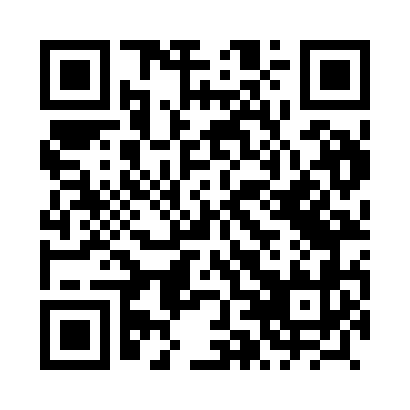 Prayer times for Sypniewko, PolandWed 1 May 2024 - Fri 31 May 2024High Latitude Method: Angle Based RulePrayer Calculation Method: Muslim World LeagueAsar Calculation Method: HanafiPrayer times provided by https://www.salahtimes.comDateDayFajrSunriseDhuhrAsrMaghribIsha1Wed2:385:1812:516:008:2410:562Thu2:375:1612:516:018:2610:563Fri2:365:1412:516:028:2810:574Sat2:365:1212:516:048:3010:585Sun2:355:1112:516:058:3110:586Mon2:345:0912:506:068:3310:597Tue2:335:0712:506:078:3511:008Wed2:325:0512:506:088:3711:019Thu2:325:0312:506:098:3811:0110Fri2:315:0112:506:108:4011:0211Sat2:305:0012:506:118:4211:0312Sun2:294:5812:506:128:4311:0313Mon2:294:5612:506:138:4511:0414Tue2:284:5412:506:148:4711:0515Wed2:274:5312:506:158:4811:0616Thu2:274:5112:506:168:5011:0617Fri2:264:5012:506:178:5211:0718Sat2:264:4812:506:188:5311:0819Sun2:254:4712:506:188:5511:0820Mon2:254:4512:506:198:5611:0921Tue2:244:4412:506:208:5811:1022Wed2:244:4212:516:218:5911:1123Thu2:234:4112:516:229:0111:1124Fri2:234:4012:516:239:0211:1225Sat2:224:3912:516:249:0411:1326Sun2:224:3712:516:249:0511:1327Mon2:214:3612:516:259:0611:1428Tue2:214:3512:516:269:0811:1529Wed2:214:3412:516:279:0911:1530Thu2:204:3312:516:279:1011:1631Fri2:204:3212:526:289:1111:16